INDICAÇÃO Nº 	            ASSUNTO: solicita a intensificação de rondas escolares da guarda municipal, nas imediações da Emeb prof.ª Eliete Aparecida Sanfins Fusussi, no núcleo residencial Porto Seguro, conforme específica.Senhor Presidente: 	  CONSIDERANDO que a Guarda Municipal de Itatiba é departamento da Secretaria de Governo, prestando relevante auxílio também a Secretaria da Educação, operando a travessia de escolares, apoio às escolas na solução de desentendimento de alunos, verificação de disparos de alarmes nas escolas, dentre outras atribuições;             CONSIDERANDO que vários munícipes procuraram este Vereador, solicitando o aumento das Rondas Escolares, promovidas pela Guarda Municipal, nas imediações da emeb Profª. Eliete Aparecida Sanfins Fusussi, situada a Avenida Urbano Bezana, s/nº, no Núcleo Residencial Porto Seguro, garantindo assim, maior segurança aos alunos, pais, servidores e a toda população, inibindo atividades contrárias a moralidade e a legalidade.              INDICO ao Senhor Prefeito Municipal, nos termos do Regimento Interno desta Casa de Leis, se digne Sua Excelência determinar ao setor competente da Administração, que determine a intensificação das rondas escolares promovidas pela Guarda Municipal, nas imediações da EMEB Prof.ª Eliete Aparecida Sanfins Fusussi, no Núcleo Residencial Porto Seguro,  principalmente nos horários de entrada e saída dos estudantes, visando melhorar a segurança e a qualidade de vida dos mesmos, familiares e profissionais de ensino, prestando o devido apoio à escola, evitando maiores transtornos.Sala das sessões, 23 de outubro de 2017Willian SoaresVereador -1º Secretário- SD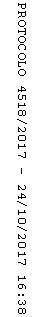 